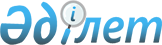 О внесении дополнений в постановление Правительства Республики Казахстан от 28 марта 2019 года № 149 "О некоторых вопросах нормотворческой деятельности в Республике Казахстан"Постановление Правительства Республики Казахстан от 14 апреля 2021 года № 238.
      В соответствии с Законом Республики Казахстан от 12 марта 2021 года "О внесении изменений и дополнений в некоторые законодательные акты Республики Казахстан по вопросам совершенствования нормотворчества" Правительство Республики Казахстан ПОСТАНОВЛЯЕТ:
      1. Внести в постановление Правительства Республики Казахстан от 28 марта 2019 года № 149 "О некоторых вопросах нормотворческой деятельности в Республике Казахстан" следующие дополнения:
      пункт 4 дополнить подпунктом 3-1) следующего содержания:
      "3-1) обеспечение научной правовой экспертизы проектов законов, международных договоров, участницей которых намеревается стать Республика Казахстан, а также проектов международных договоров, подлежащих ратификации;";
      пункт 5 дополнить абзацем четвертым следующего содержания:
      "обеспечивающей научную правовую экспертизу проектов законов, международных договоров, участницей которых намеревается стать Республика Казахстан, а также проектов международных договоров, подлежащих ратификации.".
      2. Настоящее постановление вводится в действие по истечении десяти календарных дней со дня его первого официального опубликования.
					© 2012. РГП на ПХВ «Институт законодательства и правовой информации Республики Казахстан» Министерства юстиции Республики Казахстан
				
      Премьер-Министр
Республики Казахстан 

А. Мамин
